KẾ HOẠCHThực tập tốt nghiệp Khóa 14 sinh viên Khoa Hệ thống thông tin(Đợt 1 Từ 06/2017 đến 10/2017)Để tạo điều kiện cho sinh viên có thời gian tiếp cận thực tế và doanh nghiệp thì Khoa sẽ triển khai thực tập cho sinh viên Khóa 14 Khoa Hệ thống thông tin theo 2 đợt:Đợt 1 từ tháng 07/2017 đến tháng 09/2017: không bắt buộc sinh viên đăng ký đợt này (kế hoạch chi tiết bên dưới)Đợt 2 từ tháng 01/2017 đến tháng 03/2018 (kế hoạch chi tiết theo kế hoạch chung của trường)KẾ HOẠCH CHI TIẾT ĐỢT 1(không bắt buộc sinh viên đăng ký đợt này)Về việc đăng ký hướng đề tài và giảng viên hướng dẫn:BCN Khoa, Cố vấn học tập sẽ gặp lớp và triển khai thông tin đến sinh viên.Sinh viên đăng ký danh sách thực tập đợt 1. Sinh viên không có điều kiện làm đợt 1 sẽ đăng ký vào đợt 2.Sinh viên tiến hành đăng ký hướng đề tài và giảng viên hướng dẫn trực tiếp qua lớp trưởng củn từng lớp theo form mẫu. (Mỗi sinh viên đăng ký 2 GV hướng dẫn theo ưu tiên 1 và 2)Lớp trưởng gửi danh sách thống kê về Khoa theo thời gian quy định.BCN Khoa sẽ căn cứ trên danh sách đăng ký để phân công GVHD (Khoa sẽ xem xét nguyện vọng của sinh viên và chuyên môn của Giảng viên để có phân công hợp lý)Thông báo phân công cho sinh viên và giảng viên.Sinh viên chủ động liên hệ GVHD làm việc trong thời gian thực tập, viết báo cáo.Kế hoạch thực tập tốt nghiệp:Khoa đề nghị tất cả sinh viên đăng ký thực tập tốt nghiệp trong đợt 1 cần thực hiện nghiêm túc những quy định và mốc thời gian nêu trên. Trân trọng.CỘNG HÒA XÃ HỘI CHỦ NGHĨA VIỆT NAMĐộc lập- Tự do- Hạnh phúc              TP.Hồ Chí Minh, ngày 11  tháng 05 năm 2017TRƯỜNG ĐH KINH TẾ-LUẬT KHOA HỆ THỐNG THÔNG TINSố:     /ĐHKTL - HTTT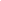 V/v kế hoạch thực tập Khóa 14STTNội dungThời gian 
thực hiệnQuỹ
thời gianGhi chú1Thông báo kế hoạch thực tập cho sinh viên15/05/2017Kế hoạch sẽ được gửi đến email lớp2BCN Khoa, Cố vấn học tập gặp gỡ và triển khai công tác thực tập cho sinh viên Lớp K11411: Thứ 3 (16/05/2017)Lớp K14406: Thứ 4 (17/05/2017) Triển khai kế hoạch và giải đáp thắc mắc cho sinh viên3Sinh viên tiến hành đăng ký hướng đề tài và GVHD trực tiếp cho lớp trưởngTừ ngày 17/05 đến 31/05/20172 tuần đăng ký qua lớp trưởng theo mẫu 4Lớp trưởng nộp lại danh sách đăng ký hướng đề tài và GVHD về cho Khoa05/06/2017file mềm qua mail5Khoa thông báo phân công GVHD cho sinh viên và giảng viên12/06/20176Sinh viên tìm công ty thực tậpSV chủ động tìm hoặc liên hệ để Khoa giới thiệu7Sinh viên chủ động liên hệ và làm việc trực tiếp với GVHDTừ ngày 01/07/2017 đến ngày 20/09/2017Sau khi có công ty thực tập8Sinh viên nộp thông tin về công ty thực tập, thông tin đề tài 15/08/2017Theo mẫu, Khoa sẽ gửi qua lớp trưởng9Sinh viên nộp báo cáo thực tập về Khoa tại VP Khoa - P.A406Dự kiến 20/09/2017Từ 8h30 đến 15h00 Khoa Hệ thống thông tin không nhận bất kỳ trường hợp nào nộp trễ hạn.TM. KHOA HỆ THỐNG THÔNG TINPHÓ TRƯỞNG KHOA (Đã ký)                 NGUYỄN DUY NHẤTNơi nhận:               - BCN Khoa HTTT              - CVHT K14             - Sinh viên K14             - Lưu VT,  HTTT;